اسم الفعالية: العنف في المدارس الأهداف: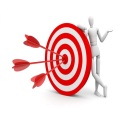 توعية الطلاب حول ظاهرة العنف في المدارسإعطاء أساليب وطرق لتفادي العنف المدرسي.تمييز وأدراك ردود الفعل حول العنف المدرسي.الفئة المستهدَفة: 13-18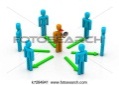 المدة الزمنية: 60 دقيقة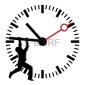 المواد اللازمة: كرتون كبير، ألوان توش، اقلام حبر، بطاقة اسئلة(ملحق).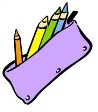 سير الفعالية: 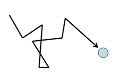 المرحلة الأولى: يقوم المرشد بكتابة جملة العنف في المدارس على اللوح ويضعها في دائرة (شمس التداعيات)، يناقش الطلاب موضوع العنف في المدرسة بشكل عام ثم يجري تعريف اشكال العنف وأنواعه في المدارس، يوجه المرشد أسئلة الى الطلاب  هل تعرضت للعنف في داخل المدرسة؟ ما هو شكل هذا العنف؟ماذا كانت نتيجة هذا العنف؟المرحلة الثانية: يقوم المرشد بتقسيم المجموعة الى مجموعات عمل صغيرة، يعطي المرشد مهام للمجموعات بحيث انهم يدونون على ورقة الاجابات على الاسئلة التالية حسب رأيهم:ما هي أسباب العنف داخل المدرسة؟ما الطريقة الأنسب في التعامل مع العنف؟كيف يتم تجنب العنف داخل المدارس؟    هل يوجد مبرر للعنف من أي شخص من المدرسة؟اعط طرق لتجنب العنف في المدرسة؟ المرحلة الثالثة:توزيع القصيدة على الطلاب كملحق مطبوع، وعلى كل مجموعة صغيرة ان تجد كلمات اثرت فيهم شخصيا وادخلت البهجة والشعور بالأمان الى قلوبهم من خلال قراتهم للأبيات الشعريةلا للعنفهيّا نهتفْ: لا للعنفْ          لا للكرهِ لا للخُلْفْنبني نعمُرُ مجدَا         حبا.. خيرا.. صُلحا.. لُطْفْ
حبا.. خيرا.. صُلحا.. لُطْفْنمضي نحوَ الخير بِهِمّهْ                   وبقلبٍ تغمُرُهُ الرحمةحتى يشْرِقَ غدُنا الأجملْ                  وبكُلِّ فم ٍ نرْسُمُ بسمَهْ
 
بقلوب ٍ يُفْعِمُها العطفْاسمعْ صوتَ العقل ِ وقرّرْ                     هل تُبْقي للعنف ِ مكانْ ؟!!إنَّ العُنْفَ أذى سيُدِمِّرْ                         فاعقِلْ واصحُ يا إنسانْواهتِفْ دوما: لا للعُنْفْتلخيص: 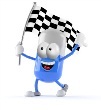 يقوم متطوع بتعليق القصيدة على مدخل المدرسة والقاءها في طابور الصباح امام المدرسةملحق: 1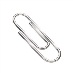 هل تعرضت للعنف في داخل المدرسة؟ ما هو شكل هذا العنف؟ماذا كانت نتيجة هذا العنف؟ملحق: 2لا للعنفهيّا نهتفْ: لا للعنفْ          لا للكرهِ لا للخُلْفْنبني نعمُرُ مجدَا         حبا. خيرا.. صُلحا.. لُطْفْ
حبا.. خيرا.. صُلحا.. لُطْفْنمضي نحوَ الخير بِهِمّهْ                   وبقلبٍ تغمُرُهُ الرحمةحتى يشْرِقَ غدُنا الأجملْ                  وبكُلِّ فم ٍ نرْسُمُ بسمَهْ
 
بقلوب ٍ يُفْعِمُها العطفْاسمعْ صوتَ العقل ِ وقرّرْ                     هل تُبْقي للعنف ِ مكانْ ؟!!إنَّ العُنْفَ أذى سيُدِمِّرْ                         فاعقِلْ واصحُ يا إنسانْواهتِفْ دوما: لا للعُنْفْ